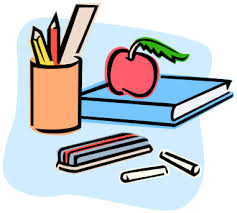 C.A.P. Schedule 2020-21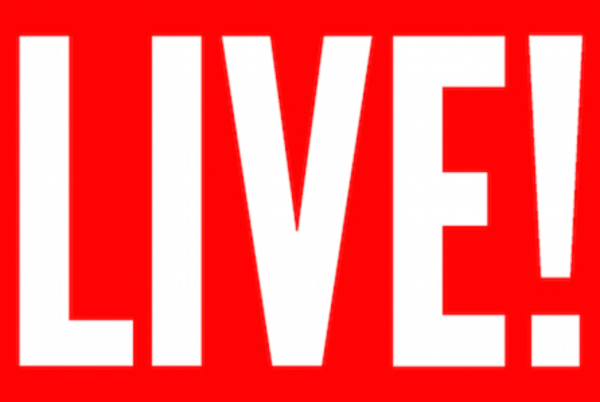 4th grade live zoom times for remote students:  9:00, 10:30, 11:30, 1:55, 2:355th grade live zoom times for remote students: 9:00, 9:30, 11:30, 1:55, 2:35 8:40-9:00Breakfast/Unpack/Morning Work9:00-9:30 Morning Meeting/ Leader in Me9:30-10:304th Science5th Math10:30-11:30 5th Science4th Math11:30-12:30ELA12:35-1:05 Lunch1:10-1:55Related Arts 1:55-2:35Writing2:35-3:05Independent Reading Time Mrs. K meets with remote students3:10 – 3:40Recess3:40 – 4:00Pack-up/Complete Morning Work